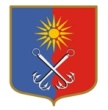 ПОСТАНОВЛЕНИЕГЛАВЫ ОТРАДНЕНСКОГО ГОРОДСКОГО ПОСЕЛЕНИЯ КИРОВСКОГО МУНИЦИПАЛЬНОГО РАЙОНА ЛЕНИНГРАДСКОЙ ОБЛАСТИот «   09   »  ноября 2017 года №  13 О проведении публичных слушаний по вопросу предоставления разрешения на отклонение от предельных параметров разрешенного строительства объекта капитального строительства, расположенного на земельном участке с кадастровым номером 47:16:0201004:5, расположенного по адресу: Российская Федерация, Ленинградская область, Кировский муниципальный район, Отрадненское городское поселение, г.Отрадное, Ленинградское шоссе, д. 1дРуководствуясь ст. 28 Федерального закона Российской Федерации от 06.10.2003 г. № 131-ФЗ «Об общих принципах организации местного самоуправления в Российской Федерации» (с последующими изменениями и дополнениями), Градостроительным кодексом РФ, ст. 14 Устава МО «Город Отрадное», Порядком организации и проведения публичных слушаний в муниципальном образовании «Город Отрадное», утвержденным решением Совета депутатов муниципального образования «Город Отрадное» от 21 июля 2009 года № 45, постановляю:1. Назначить публичные слушания по вопросу предоставления разрешения на отклонение от предельных параметров разрешенного строительства объекта капитального строительства, расположенного на земельном участке с кадастровым номером 47:16:0201004:5, расположенного по адресу: Российская Федерация, Ленинградская область, Кировский муниципальный район, Отрадненское городское поселение, г.Отрадное, Ленинградское шоссе, д. 1д в части увеличения максимальной высоты объекта капитального строительства до 12,8 метров.2. Определить дату, время и место проведения публичных слушаний: «23» ноября 2017 г. в 1700, местом проведения публичных слушаний определить помещение МБУК КЦ «Фортуна» по адресу: Ленинградская область, Кировский район, г. Отрадное, ул. Гагарина, д. 1 каб. 30.3. Организацию и проведение публичных слушаний возложить на уполномоченный орган - Комиссию по землепользованию и застройке Отрадненского городского поселения (далее – Комиссия).4. Определить адрес приема предложений и замечаний по вопросу о предоставлении разрешения: кабинет №12 администрации МО «Город Отрадное» по адресу: Ленинградская область, Кировский район, г. Отрадное, ул. Гагарина, д. 1 (рабочие дни с 900 до 1800 , телефон (88136240740).5. Установить срок приема предложений и замечаний по вопросу о предоставлении разрешения: со дня опубликования настоящего постановления по «22» ноября 2017 года включительно.6. Определить место размещения материалов информационного характера по вопросу о предоставлении разрешения: здание администрации МО «Город Отрадное» по адресу: Ленинградская область, Кировский район, г. Отрадное, ул. Гагарина, д. 1.7. Заключение о результатах проведения публичных слушаний по вопросу о предоставлении разрешения опубликовать в сетевом издании «Отрадное вчера сегодня завтра» и разместить на официальном сайте администрации МО «Город Отрадное».8. Настоящее постановление вступает в силу со дня его официального опубликования.Глава муниципального образования                                                  М. В. Лагутенков